DOBER TEKPRIDRŽUJEMO SI PRAVICODO SPREMEMBE JEDILNIKA ZARADI DOBAVE SUROVIN DOBAVITELJEV in PRILAGODTIVE JEDILNIKA STAROSTI OTROK. DNEVNO JE OTROKOM NA VOLJO VODA ALI ČAJ.LOKALNOLEGENDA: snovi ali proizvodi, ki povzročajo alergijo ali preobčutljivost:G. Žita, ki vsebujejo gluten, R. Raki in proizvodi iz rakov, J. Jajca in proizvodi iz jajc, Ri. Ribe in proizvodi iz rib, A. Arašid (kikiriki) in proizvodi iz arašidov, S. Zrnje soje inproizvodi iz soje, L. Mleko in mlečni izdelki (vsebujejo laktozo), O. Oreški, Z. Listna zelena in proizvodi iz nje, Go. Gorčično seme ali proizvodi iz njega, Se. Sezamovo seme ali proizvodi iz njega, Ž. Žveplov dioksid ali sulfiti v koncentraciji (več kot 10 mg/kg ali 10 mg/l glede na skupni SO2), B. Volčji bob in proizvodi iz njega, M. Mehkužci in proizvodi iz njih.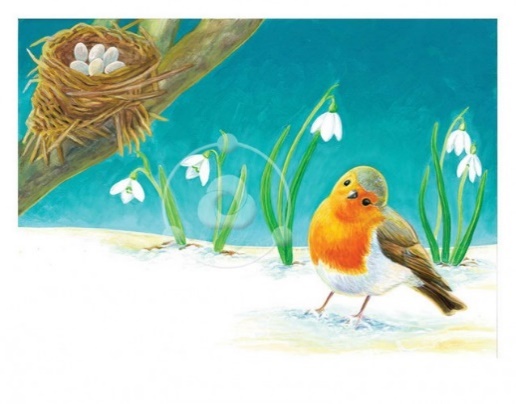 DOBER TEKPRIDRŽUJEMO SI PRAVICODO SPREMEMBE JEDILNIKA ZARADI DOBAVE SUROVIN DOBAVITELJEV in PRILAGODTIVE JEDILNIKA STAROSTI OTROK. DNEVNO JE OTROKOM NA VOLJO VODA ALI ČAJ.LOKALNOLEGENDA: snovi ali proizvodi, ki povzročajo alergijo ali preobčutljivost:G. Žita, ki vsebujejo gluten, R. Raki in proizvodi iz rakov, J. Jajca in proizvodi iz jajc, Ri. Ribe in proizvodi iz rib, A. Arašid (kikiriki) in proizvodi iz arašidov, S. Zrnje soje inproizvodi iz soje, L. Mleko in mlečni izdelki (vsebujejo laktozo), O. Oreški, Z. Listna zelena in proizvodi iz nje, Go. Gorčično seme ali proizvodi iz njega, Se. Sezamovo seme ali proizvodi iz njega, Ž. Žveplov dioksid ali sulfiti v koncentraciji (več kot 10 mg/kg ali 10 mg/l glede na skupni SO2), B. Volčji bob in proizvodi iz njega, M. Mehkužci in proizvodi iz njih.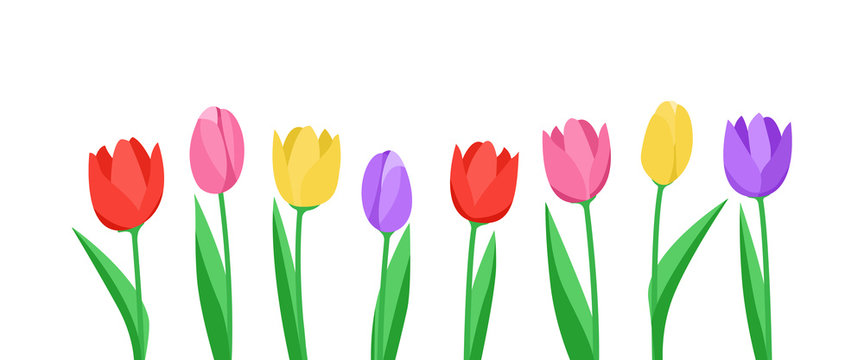 DOBER TEKPRIDRŽUJEMO SI PRAVICODO SPREMEMBE JEDILNIKA ZARADI DOBAVE SUROVIN DOBAVITELJEV in PRILAGODTIVE JEDILNIKA STAROSTI OTROK. DNEVNO JE OTROKOM NA VOLJO VODA ALI ČAJ.LOKALNOLEGENDA: snovi ali proizvodi, ki povzročajo alergijo ali preobčutljivost:G. Žita, ki vsebujejo gluten, R. Raki in proizvodi iz rakov, J. Jajca in proizvodi iz jajc, Ri. Ribe in proizvodi iz rib, A. Arašid (kikiriki) in proizvodi iz arašidov, S. Zrnje soje inproizvodi iz soje, L. Mleko in mlečni izdelki (vsebujejo laktozo), O. Oreški, Z. Listna zelena in proizvodi iz nje, Go. Gorčično seme ali proizvodi iz njega, Se. Sezamovo seme ali proizvodi iz njega, Ž. Žveplov dioksid ali sulfiti v koncentraciji (več kot 10 mg/kg ali 10 mg/l glede na skupni SO2), B. Volčji bob in proizvodi iz njega, M. Mehkužci in proizvodi iz njih.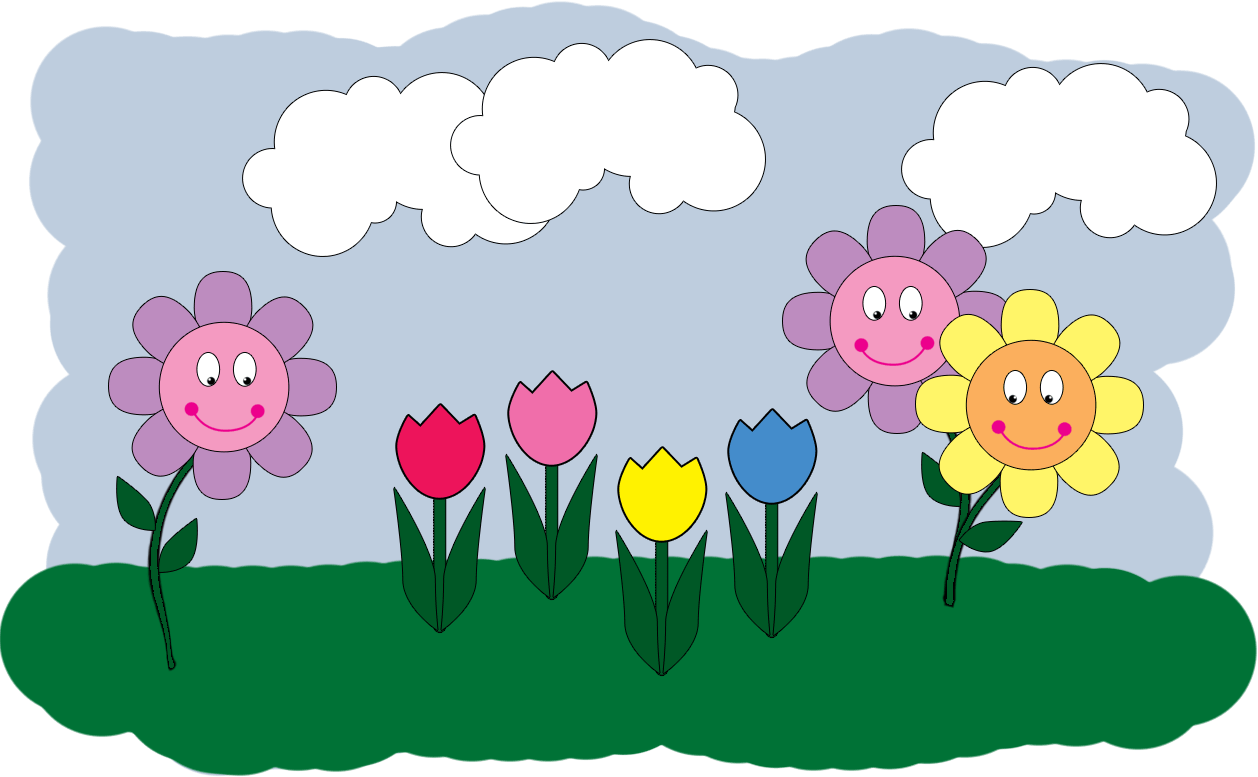 DOBER TEKPRIDRŽUJEMO SI PRAVICODO SPREMEMBE JEDILNIKA ZARADI DOBAVE SUROVIN DOBAVITELJEV in PRILAGODTIVE JEDILNIKA STAROSTI OTROK. DNEVNO JE OTROKOM NA VOLJO VODA ALI ČAJ.LOKALNOLEGENDA: snovi ali proizvodi, ki povzročajo alergijo ali preobčutljivost:G. Žita, ki vsebujejo gluten, R. Raki in proizvodi iz rakov, J. Jajca in proizvodi iz jajc, Ri. Ribe in proizvodi iz rib, A. Arašid (kikiriki) in proizvodi iz arašidov, S. Zrnje soje inproizvodi iz soje, L. Mleko in mlečni izdelki (vsebujejo laktozo), O. Oreški, Z. Listna zelena in proizvodi iz nje, Go. Gorčično seme ali proizvodi iz njega, Se. Sezamovo seme ali proizvodi iz njega, Ž. Žveplov dioksid ali sulfiti v koncentraciji (več kot 10 mg/kg ali 10 mg/l glede na skupni SO2), B. Volčji bob in proizvodi iz njega, M. Mehkužci in proizvodi iz njih.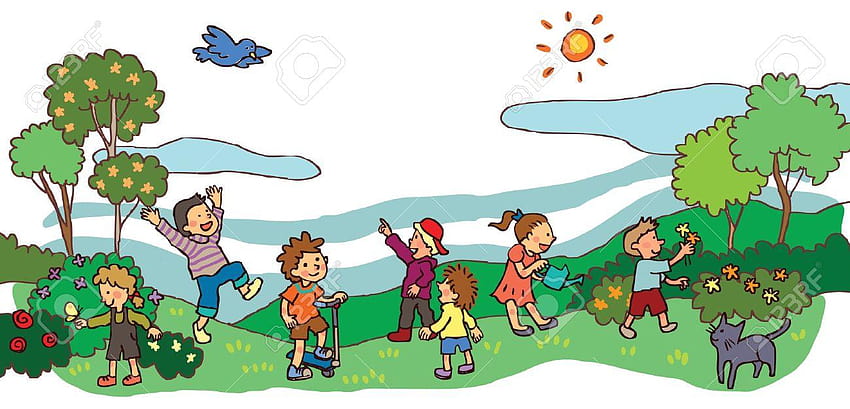 DANSHEMA ŠS IN MZAJTRKMALICAKOSILOPOPOLDANSKA MALICAPON6.3.EKO MLEKOUmešana jajčka (J) temni kruh (G, S), zeliščni čajEnolončnica, sezam štručka (G, S; Se), BIO SADNO-ZELENJAVNI SOKGoveja juha z DOMAČIMI REZANCI (G, Z), DOMAČIMI ŠPAGETI (G), bolonska omaka z EKO PARADIŽNIKOM, ribani sir (L), EKO RDEČA PESA V SOLATIKoruzna žemlja (G, S), rezina sira (L), paprikaTOR7.3.Polnozrnat kruh (G, S, Se), sir (L), paprika, zeliščni čajDOMAČ JOGURT-KRISPI (G, L), kraljeva fit štručka (G, S, Se), hruškePrežganka (G, J), pražen krompir, kotleti v vrtnarski omaki (korenje, grah), zelena solataSadni krožnik, grisin palčke (G, S)SRE8.3.JABOLKAMlečni zdrob (L, G), bananaPolnozrnata štručka (G, S), mortadela, sir (L), Kisle kumarice, zeliščni čajBoranja s svinjskim mesom, ČOKOLADNO PECIVO (G; L, J), KOMPOTŠunka-sir štručka (G, S, L), hruškaČET9.3.Rženi kruh (G, S), piščančja pašteta, kisle kumarice, zeliščni čajProsena kaša na DOMAČEM MLEKU (L, G), kakavov posip (G), bananaKokošja juha z zvezdicami (G, Z); piščančje pleskavice, džuveč riž, zeljnata solataRženi kruh (G, S), čokoladni namaz (L, O), suho sadjePET10.3.Sirova štručka (G, S, L), kakav (L), bananaDOMAČ KORENČKOV NAMAZ Z JAJČKO (L), ajdov kruh (G, S), sadni čaj z medom, jabolkoCvetačna juha, pečen ribji file (Ri), EKO KUS-KUS z grahom (G), zelena solataMakova štručka (G, S), grški jogurt (L)DANSHEMA ŠS IN MZAJTRKMALICAKOSILOPOPOLDANSKA MALICAPON13.3.Šunka-sir štručka (G, S, L), suho sadje, sadni čajEKO ČOKOLADNI GRANOLA KOSMIČI (G), DOMAČE MLEKO (L), bananaPrežganka (G, J), paprikaš (G), široki rezanci (G), rdeča pesa v solatiRženi kruh (G, S), sirni zelenjavni namaz (L)TOR14.3.EKO JOGURT, JABOLKASadni jogurt (L), sezam štručka (G, S, Se), suho sadjePolnozrnata štručka (G, S), hrenovka (S, L), gorčica (Go), zeliščni čaj z limonoRičet s prekajeno šunko (G), palačinke z marmelado (G, J, L)Sadni krožnik, DOMAČI KEKSISRE15.3.Temna žemlja (G, S), piščančja prsa salama, kumare,  sadni čajPolnozrnat kruh (G, S, Se), kisla smetana (L), EKO VIŠNJEV DŽEM, mleko (L), hruškeKokošja juha z rižekom (G, Z), pečena piščančja bedra, mlinci, kitajsko zelje v solatiSkuta (L), bananaČET16.3.Ovseni kruh (G, S), zeliščni namaz (L), kakav (L)EKO SADNI KEFIR (L), DOMAČA MAKOVA ŠTRUČKA (G, L), JABOLKAČesnova kremna juha (L), paniran ribji file (G, Ri, L, J), krompirjeva solataKoruzni kruh (G, S), piščančja prsa salama, paprikaPET17.3.Eko kiviMleko (L), koruzni kosmiči (G), bananaDOMAČ RŽENI KRUH (G), pašteta/zaseka, kisle kumarice, čebula, sadni čaj Pohorski lonec, sadno-skutin zavitek (G, L)Makova štručka (G, S), ananasDANSHEMA ŠS IN MZAJTRKMALICAKOSILOPOPOLDANSKA MALICAPON20.3.EKO MLEKOMakovka (G), kakav (L, G), bananaPica (G, L), DOMAČ JABOLČNI SOK, kiviKokošja juha z DOMAČIMI REZANCI (G, Z), rižota s puranjim mesom in zelenjavo, zelje v solati s fižolomJogurt (L), sezamova štručka (G, S, Se)TOR21.3.Polnozrnat kruh (G, S, Se), tunin namaz (L, Ri), sadni čajEKO PIRIN ZDROB z DOMAČIM MLEKOM in cimetom (G, L), hruškaKostna juha z rinčicami (G, Z), svinjski trakci v gorčično smetanovi omaki (G, L), njoki, zelena solata s korenčkomKrof (G, S, J), jabolkjSRE22.3.EKO SKUTA, EKO KORENČEKDOMAČ MESNI NAMAZ (L), ovseni kruh (G, S), sadni čaj, korenčekPašta fižol juha s klobaso, ovseni kruh (G, S)Špargljeva juha z kruhovimi kockami (G, S), zelenjavni zrezki s sirom (G, L), dušeni riž,  mešana solata s koruzoSadni krožnik, mlečni kruh (G, S, L)ČET23.3.Temni kruh (G, S), hrenovke, gorčica (Go), sadni čajCARSKI PRAŽENEC (G, J, L), 100 % ananas sokHokaido bučna juha, panirani piščančji zrezki (G, L; J), EKO AJDOVA KAŠA S KORENČKOM, stročji fižol v solatiŠunka-sir štručka (G, S, L), korenčekPET24.3.Sirova štručka (G, S), sadni čaj, hruška DOMAČ RŽENI KRUH (G), maslo (L), MED, kakao (L, G), jabolkoBrokoli juha, pečen file brancina/kapski file(vrtec) (Ri), pečen krompir, mešana solataKompot, polnozrnat kruh (G, S)DANSHEMA ŠS IN MZAJTRKMALICAKOSILOPOPOLDANSKA MALICAPON27.3.Rženi kruh (G, S), topljeni sir (L), sadni čajMlečni riž  (L), kakavov posip (G), bananaMinionska juha (G, J), pečenka, zeljne krpiceTemna žemlja, piščančja prsa salama, paradižnikTOR28.3.ajdov rogljiček z orehi (G, O), rezina sira (L), grozdje, sadni čajGobova krem juha (L), ajdov rogljiček z orehi (G, O), ringloPire krompir, čufti z EKO PARADIŽNIKOVO OMAKO, SADNA KUPA (L)Temni marmeladni rogljič, kiviSRE29.3.EKO MLEKOTopli obloženi kruhki (G, S, L), zeliščni čaj, Makaronovo meso z EKO PERESNIKI (G); BIO SADNO-ZELENJAVNI SOKPiščančja obara z žličniki (G), PUDINGOVA REZINA (G, L)Sadni krožnik, mlečni kruh (G, S, L)ČET30.3.Rženi kruh (G, S), čokoladni namaz (L, O), sadni čajMleko (L), EKO KORUZNI ŽGANCI (G),  hruškaParadižnikova juha z zlatimi kroglicami (G), ribji polpeti (G, Ri), kuhan krompir v kosih s peteršiljem, zelena solataSirova štručka (G, S, L), 100% naraven jabolčni sokPET31.3.JABOLKOMleko (L), sadni kosmiči (G, O), bananaHamburger s paniranim ribjim zrezkom (G, Ri, J), zelena solata,  Ketchup, zeliščni čajKrompirjeva smetanova juha (L), FLANCATI (G; J; L), MEŠANI KOMPOTGrški jogurt (L), DOMAČI KEKSI (G, L, J)